«Колыбельная от мамы».                                                                 «Песня матери – главная песня в мире;                                          начало всех человеческих песен».                                                                              Расул Гамзатов.   Что главное для ребёнка, только что пришедшего в этот мир? Любовь, состояние радости и доверия к миру, к окружающим людям – вот тот фон, который питает его зарождающуюся душу, формирует основные эмоциональные реакции на происходящее.Первой встретить ребёнка в этом мире призвана колыбельная песня – удивительный дар прошлого. Древние не зря говорили, что воспитание человека начинается с колыбельных песен. В те давние времена женщина при помощи колыбельной передавала малышу свой опыт, знания о мире, учила его обычаям их народа.    Наши предки верно подметили, что пребывая в состоянии полусна, ребёнок отлично впитывает то, о чём поёт его мать. Колыбельные во все времена у всех народов повествовали о великой любви матери к ребёнку, о том, какой счастливой будет его жизнь, они готовили его к выходу во взрослый мир.   Сегодня психологи уверены, что детки, засыпающие под мелодичные напевы колыбельных песен, быстрее развиваются и адаптируются в жизни. Мудрость поколений, заложенная в колыбельных, впитывается ими с младенчества.    Слушая их, ребёнок как бы купается в ласке, песни внушают чувство уверенности, защищённости от бед. Отсутствие музыкальных способностей – не повод отказывать ребёнку в колыбельных песнях. Ребёнку не важно, есть ли у мамы слух, красивый ли у неё голос. Ему важно видеть доброе лицо, слышать плавную, размеренную речь, любовные интонации.   Колыбельные – первые уроки родного языка для ребёнка. Песни помогают ему запоминать слова, их значения, порядок слов в предложении.   Колыбельные песни снимают тревожность, возбуждение, действуют на ребёнка успокаивающе.    Когда мамы поют колыбельные песни, дети быстро засыпают. Ребёнку становится спокойнее, и ему снятся хорошие сны. От того, какие песни поёт ребёнку мать, зависит характер маленького человека, его физическое здоровье, степень развития.   Для вашего малыша колыбельная – не только способ успокоиться и крепко заснуть, но и показатель того, что всё в порядке: мамочка рядом и очень любит его. Колыбельная песня несёт в себе свет и тепло, является оберегом для малыша.   Для того, чтобы достичь состояния полусна, необходимо соблюсти несколько условий:Всё должно происходить в полутёмном, хорошо проветренном помещении.Пение должно быть размеренным и негромким.Хорошо помогают уснуть лёгкие покачивания, или постукивания в такт пению.Именно голос мамы дарит ребёнку сильнейший энергетический импульс. Колыбельная, записанная на электронном носителе, не может дать малышу весь необходимый ему запас любви и нежности, которым заряжены колыбельные в мамином исполнении.Мамина колыбельная песня иногда передаётся из поколения в поколение. Взрослые дети вспоминают её слова и напевы, когда приходит время убаюкивать своих деток. Большую популярность имеют и всем известные песни, например, «Спят усталые игрушки», а некоторые мамы предпочитают классику и поют своим дочкам «Колыбельную Светланы».    Итак, колыбельные песни – универсальное средство для всестороннего развития малыша. А коли так, - не пренебрегайте этой важной формой общения с ребёнком. Создавая традицию общаться таким образом с ребёнком перед сном, вы создаёте неповторимую атмосферу открытости и доверительности, которая сохранится на долгие годы, даже когда необходимость в колыбельных уже отпадёт.   Помните: крепкий, здоровый сон – очень важен для ребёнка и его родителей. А чтобы ваш малыш быстрее засыпал, пойте ему детские колыбельные песни. Мамина песня остаётся в памяти на всю жизнь. И не важно, что вы не эстрадная певица – пойте, пойте.Для малыша ваш голос милее всего на свете!   Мы вам предлагаем тексты колыбельных песенок. В них столько мудрости, любви и добра!!! Пойте их своим любимым деткам.
***
Спят усталые игрушки, книжки спят, Одеяла и подушки ждут ребят.                            
Даже сказка спать ложится,                                         
Чтобы ночью нам присниться. 
Ты ей пожелай: «Баю-бай!» 
В сказке можно покататься на луне 
И по радуге промчаться на коне, 
Со слоненком подружиться 
И поймать перо жар птицы 
Глазки закрывай. Баю-бай! 
Баю-бай, должны все люди ночью спать. 
Баю-баю, завтра будет день опять. 
                                                       За день мы устали очень, 
                                                       Скажем всем: «Спокойной ночи!» 
                                                       Глазки закрывай! Баю-бай!***
Спи, моя радость, усни! В доме погасли огни. 
Пчелки затихли в саду, рыбки уснули в пруду, 
Месяц на небе блестит, месяц в окошко глядит… 
Глазки скорее сомкни, спи, моя радость, усни. 
В доме все стихло давно, в погребе, в кухне темно, 
Дверь ни одна не скрипит, мышка за печкою спит, 
Кто-то вздохнул за стеной — что нам за дело, родной? 
Глазки скорее сомкни, спи, моя радость, усни. 
Сладко мой птенчик живет — нет ни тревог, ни забот, 
Вдоволь игрушек, сластей, вдоволь веселых затей. 
Всё-то добыть поспешишь, только б не плакал малыш… 
Пусть бы так было все дни! Спи, моя радость, усни. 
Усни, усни! 
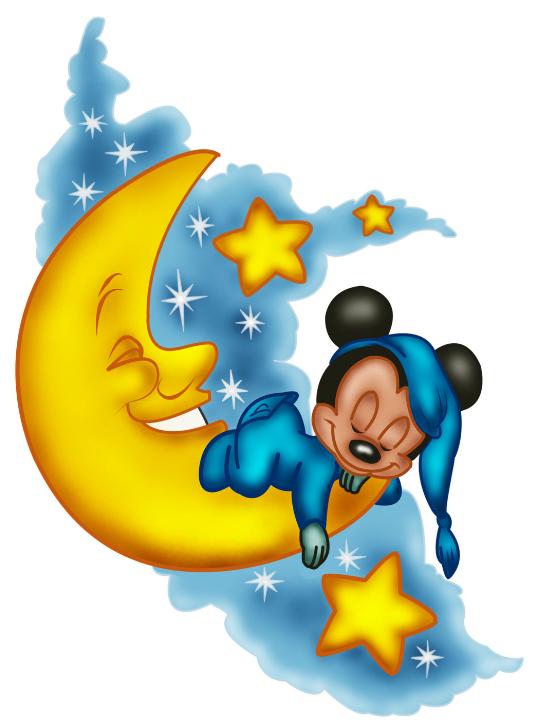 ***
Колыбельная песня «Сон приходит на порог» 
Сон приходит на порог. 
Крепко, крепко спи ты. 
Сто путей, сто дорог 
Для тебя открыты. 
В целом мире нет сильней 
Для тебя защиты. 
Сто дорог, сто путей 
Для тебя открыты. 
Спят медведи и слоны, 
Дяди спят и тети. 
Все вокруг спать должны, 
Но не на работе. 
Спи, сокровище мое, 
Ты такой богатый. 
Все твое, все твое, 
Зори и закаты. 

***                                                            
Спать пора.
Наступает ночка. 
Ты устала, дочка. 
Ножки бегали с утра, 
Глазкам спать давно пора. 
Ждет тебя кроватка. 
Спи, дочурка, сладко. 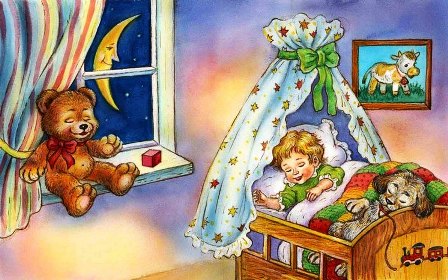 ***     
  Котик песенку поет 
  В уголке у печки… 
          Мой сыночек спать идет,Догорели свечки. 
   Котик песенку поет, 
      Ждет сынка кроватка! 
            Скоро мальчик мой уснет 
   На кроватке сладко. 
    Ночка темная уйдет; 
  Снова утро будет…    Котик песню допоет, 
      Котик нас разбудит… 
           Выйдет солнышко опять, 
          В окна к нам заглянет… 
       И сыночек мой гулять 
Собираться станет!******За печкою поет сверчок,
Угомонись, не плачь, сынок.
Вон за окном морозная,
Светлая ночка звездная.Что ж, коли нету хлебушка?
Глянь-ка на чисто небушко:
Видишь, сияют звездочки,
Месяц плывет на лодочке.Ты спи, а я спою тебе,
Как хорошо там на небе,
Как нас с тобою серый кот
В санках на месяц увезет.Будут на небе радости,
Будут орехи, сладости,
Будут сапожки новые
И пряники медовые.Ну отдохни хоть капельку.
Дам золотую сабельку,
Только усни скорей сынок,
Неугомонный мой сверчок.******Месяц над нашею крышею светит,
Вечер стоит у двора.
Маленьким птичкам и маленьким деткам
Спать наступила пора.
Завтра проснешься, и ясное солнце
Снова взойдет над тобой.
Спи, мой воробышек, спи, мой сыночек,
Спи, мой звоночек родной.Спи, моя крошка, мой птенчик пригожий,
Баюшки, баю-баю.
Пусть никакая печаль не тревожит
Детскую душу твою.
Ты не увидишь ни горя, ни муки,
Доли не встретишь лихой.
Спи, мой воробышек, спи, мой сыночек,
Спи, мой звоночек родной.Спи, мой малыш, вырастай на просторе,
Быстро промчатся года.
Смелым орленком на ясные зори
Ты улетишь из гнезда.
Ясное небо, высокое солнце
Будут всегда над тобой.
Спи, мой воробышек, спи, мой сыночек,
Спи, мой звоночек родной.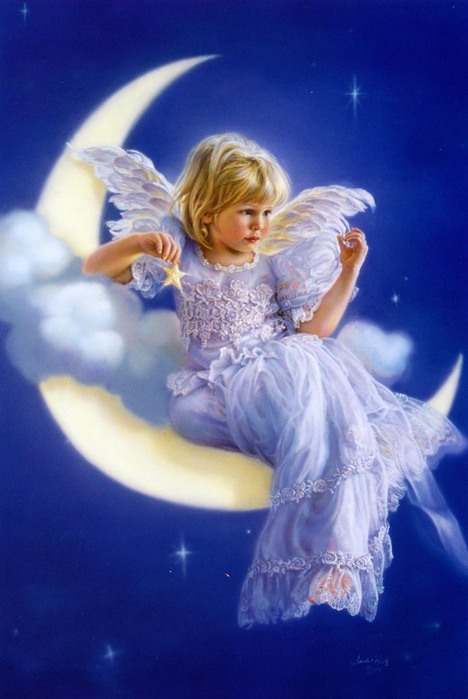 ******Баю-бай, баю-байБаю-бай, баю-бай,
И у ночи будет край.
А покуда детвора
Спит в кроватках до утра.
Спит корова, спит бычок,
В огороде спит жучок.
И котенок рядом с кошкой
Спит за печкою в лукошке.
На лужайке спит трава,
На деревьях спит листва,
Спит осока у реки,
Спят сомы и окуньки.
Баю-бай, крадется Дрема,
Он разносит сны по дому.
И к тебе пришел, Малыш,
Ты уже так сладко спишь.******Колыбельная для зайки«Ночь пришла, - сказала мама.
Ты ложись зайчонок спать!»
Но зайчишка был упрямый,
Не хотел идти в кровать.
Мама зайчика качала, ветер гладил сонный лес,
Мама зайке обещала, сон про чудо из чудес.
«Спи ушастик, спи, мой сладкий!
Лапкам надо отдыхать,
Я в волшебную кроватку, положу тебя поспать.
Для простынки шелковистой дали розы лепестки,
Для подушки хмель душистый,
Дал пушистые ростки.
Одуванчиков воздушных в одеяло я вплела.
Спи, мой славный, мой послушный,
Ночка темная пришла!
Зайка спит в пижамке чистой,
У кроватки ночничок,
На ромашке бархатистой,
Дремлет яркий светлячок!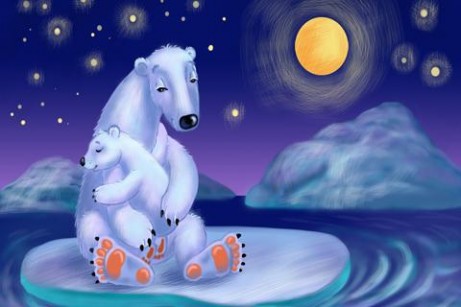 Удачи Вам в воспитании Ваших детей!